Guía para la Campaña	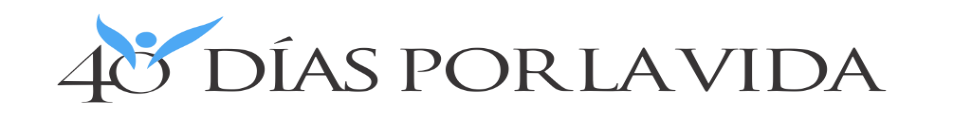 Objetivos:- Salvar vidas de los bebes en peligro de aborto a través de:  	* Oración y Ayuno    *Alcance Comunitario *Vigilia Pacifica-  Acabar con la práctica del aborto que con el apoyo de la ley, cobra anualmente más de 50 millones de vidas inocentes en todo el mundo; este es el objetivo que une a cientos de personas de diferentes credos, quienes realizarán, durante 40 días consecutivos, una jornada de oración,  ayuno y vigilia40 Días Por La Vida es la mayor movilización coordinada Pro-Vida de la historia a nivel internacional.Los centros de aborto en Phoenix son:    	Glendale:  5771 W. Eugie Ave, Glendale, AZ 85304Tempe:1250 E. Apache Blvd Suite 108, Tempe, Az 85281Chandler: 610 N. Alma School Rd #48.Chandler,Az 85224Phoenix:  1331 N 7St  Phoenix, Az 85006           A continuación se enlistan las actividadesCoordinarse con la coordinadora del Ministerio Pro-Vida en inglés.Asistir al evento de arranque “Santa Misa y Reunión” llevado a cabo por el equipo coordinador 40 Days for Life en las instalaciones de la Diócesis de Phoenix, mantenerse en comunicación con Rossy Villegas (Voces Unidas Por La Vida) Teléfono: 602.618.4889 o Erika Araiza 480.334.73732Acordar con las integrantes del Ministerio Pro-Vida el día y hora que se asignara a la Parroquia para realizar en comunidad la acción de VIGILIA. Acordar el centro de Vigilia a acudir.Solicitar a los Knigths of Columbus los letreros, a los cuales es necesario pegarles la tabla de sostenimiento.  Se sugiere que sea el Coordinador del Ministerio Pro-Vida que custodie estos letrerosAsegurar se cuente con el banner 40 DFL en English o Español para colocarlo a las fueras de la ParroquiaLanzar el comunicado en la Parroquia adaptando el flyer oficial de la campaña con la fecha y horas acordadas por el Ministerio del día y hora de vigilia Anuncio en el pulpito, y aviso especifico a cada uno de los demás Ministerios de la ParroquiaAnuncio en el boletín, que incluya carta del Párroco y el aviso por separado (ver ejemplos anexo)Colocar algunos volantes en tamaño  grande en lugares visibles de la ParroquiaTener mesas de información para invitar a los feligreses a que formalicen su compromiso de unirse en oración, ayuno y vigilia para salvar vidas en esta campaña. (Ver hojas de registro anexas). Se les entrega un volante con un tríptico de Rosario Por La Vida y una copia de la oración para Abolir el Aborto.  También se pide  a los que se comprometan que lleven su Rosario y que vistan con  ropa blanca de preferencia o usar una camiseta PROVIDA. , así como también que corran la vozLa mesa de información debe estar muy bien presentada con su mantel,  con la exhibición de la caja de los bebes, un Rosario de Madera, cuadros de imágenes: Jesús con mensaje SER PROVIDA,  el volante oficial de 40 Días Por La VidaInvitar al Párroco y Diáconos que los acompañen a realizar la vigilia comunitariaComunicar a los Knights of Columbus de inicio de la campaña para su apoyoSolicitar una Santa Misa especial por esta campaña o bien incluirla en las peticiones comunitarias durante los 5 domingos que abarca la campañaAl término de cada Santa Misa recitar en comunidad la Oración Para Abolir el AbortoSe sugiere conducir una HORA SANTA y exhortar la visita al SantísimoEnrolarse en la página web de 40 days for life para estar al pendiente de toda la comunicación y eventos Asistir a las vigilias y eventos especiales de cierre de campañaTomar fotografías en las vigilias a las que se asisteBottom of Form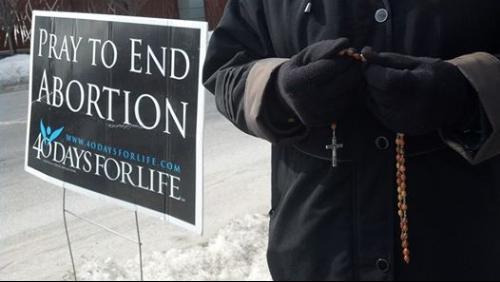 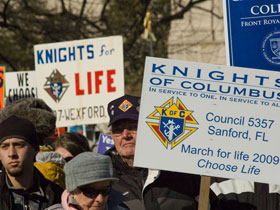 Los Caballeros de Colón son inequívocamente y orgullosamente provida. 